Областное государственное бюджетное профессиональное образовательное учреждение"Николаевский технологический техникум"Рабочая ПРОГРАММаучебной дисциплиныОП.03. ТЕХНИЧЕСКОЕ ОСНАЩЕНИЕ.р.п. Николаевка2020г.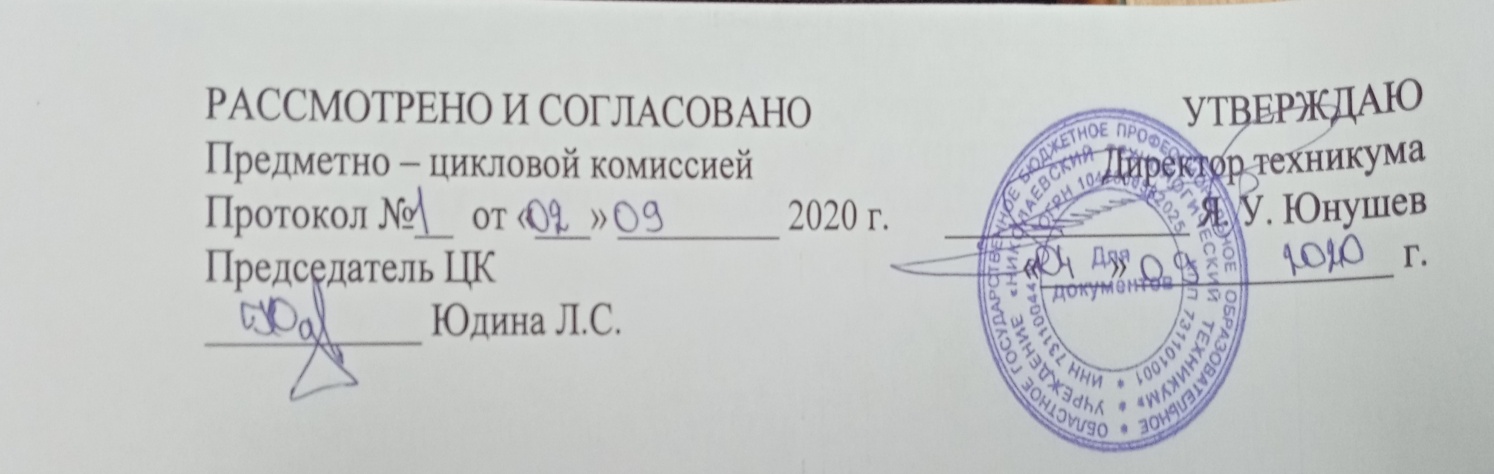 Разработчик:  Юдина Л.С., преподавательСОДЕРЖАНИЕпаспорт ПРОГРАММЫ УЧЕБНОЙ ДИСЦИПЛИНЫОП. 03 ТЕХНИЧЕСКОЕ ОСНАЩЕНИЕ 1.1. Область применения  программыПрограмма учебной дисциплины по профессии 16675 ПоварРабочая программа учебной дисциплины разработана в соответствии с социально- экономическим профилем профессионального образования.1.2. Место учебной дисциплины в структуре основной профессиональной образовательной программы: дисциплина входит в общепрофессиональных цикл1.3. Цели и задачи учебной дисциплины – требования к результатам освоения учебной дисциплины:В результате освоения учебной дисциплины обучающийся должен уметь:подбирать необходимое технологическое оборудование и производственный инвентарь-обслуживать основное технологическое оборудование и производственный инвентарь кулинарного и кондитерского производства;- производить мелкий ремонт основного технологического оборудования кулинарного и кондитерского производства. - организовывать рабочее место в соответствии с видами изготовляемых блюд;- проводить отпуск готовой кулинарной продукции в соответствии с «Правилами оказания услуг общественного питания»;В результате освоения учебной дисциплины обучающийся должен знать:- устройство и назначение основных видов технологического оборудования кулинарного и кондитерского  производства: механического, теплового и холодильного оборудования;-правила их безопасного использования.- характеристику основных типов предприятий общественного питания ;   - принципы организации кулинарного и кондитерского производства;- учет сырья и готовых изделий на производстве;- виды раздачи и правила отпуска готовой кулинарной продукции1.4. Рекомендуемое количество часов на освоение  программы учебной дисциплины:максимальной учебной нагрузки обучающегося 62 часа, в том числе:практические работы  18 часов; 1.4 «При угрозе возникновения и (или) возникновении отдельных чрезвычайных ситуаций, введении режима повышенной готовности или чрезвычайной ситуации на всей территории Российской Федерации либо на территории Ульяновской области реализация образовательной программы учебной дисциплины, а также проведение зачётов ,экзаменов, завершающих освоение рабочей образовательной программы, (пишут только в тех учебных программах, где по учебному плану зачёты и экзамены предусмотрены), осуществляется с применением электронного обучения, дистанционных образовательных технологий».  При необходимости можно расписать особенности проведения учебных занятий, практических и лабораторных работ в дистанционном формате. Например,Лабораторные и практические работы будут продемонстрированы на платформе дистанционного обучения НикТТ.       Внести в рабочие программы учебных дисциплин следующие нормативные документы:         « - Федеральный закон от 29.12.2012г № 273 «Об образовании в Российской Федерации» (если он не указан)        - Федеральный закон от 08.06.2020г № 164 –ФЗ «О внесении изменений в статьи 71.1 и 108 Федерального закона «Об образовании в Российской Федерации    - Приказ Министерства образования и науки Российской Федерации от 23 августа 2017 года №816».2. СТРУКТУРА И СОДЕРЖАНИЕ УЧЕБНОЙ ДИСЦИПЛИНЫ2.1. Объем учебной дисциплины и виды учебной работы2.2 ТЕМАТИЧЕСКИЙ ПЛАН И СОДЕРЖАНИЕ УЧЕБНОЙ ДИСЦИПЛИНЫ ОП.03 «ТЕХНИЧЕСКОЕ ОСНАЩЕНИЕ»3. условия реализации УЧЕБНОЙ дисциплины3.1. Требования к минимальному материально-техническому обеспечениюРеализация учебной дисциплины  требует наличия учебного кабинета  обществознания и права Оборудование учебного кабинета: - рабочие места по количеству обучающихся; - рабочее место преподавателя;- видеотека по курсу;- учебные фильмы по некоторым разделам дисциплины;Технические средства обучения: - компьютер, мультимедийный проектор.Дидактический материал  таблицы, наглядные пособия: демонстрационные плакаты, раздаточный материал;3.2. Информационное обеспечение обученияПеречень рекомендуемых учебных изданий, Интернет-ресурсов, дополнительной литературыОсновные источники:1.Ботов	М.И. «Тепловое и механическое оборудование предприятий торговли и общественного питания» М,:Академия, 2019.2.Золин В.П. «Тепловое и механическое оборудование предприятий торговли и общественного питания» (3-е изд.). М,:Академия, 2017 .3.Золин В.П. «Технологическое оборудование предприятий общественного питания» (4-е изд.). М. :Академия, 2017.4.Кавецкий	Г.Д. «Оборудование предприятий общественного питания». М.:Колосс, 2018. 5.Могильный	М.П. «Оборудование предприятий общественного питания». «Тепловое оборудование» М.: Академия, 2017.Дополнительные источники: Беляев М.И. «Оборудование предприятий общественного питания». Том III. «Тепловое оборудование». - М.: Экономика, 2020.Ботов	М.И., Елхина В.Д., Стрельцов А.Н.. Лабораторные работы по оборудованию предприятий общественного питания. - М.: Экономика, 2019.Елхина В.Д., Журин А., Проничкина Л., Богачёв М.К.. «Оборудование предприятий общественного питания». Том I. «Механическое оборудование» 2-е изд., перераб. -М.: Экономика, 2016.4.Ключников	В.П. и др. «Оборудование предприятий общественного питания». Справочник. II-е изд. перераб. и доп. - М.: Экономика, 2016.5.Муратов	Д.И. и др. «Тепловое оборудование предприятий общественного питания», К.: Колос, 2018..6.Черевко А.И., Попов Л.Н.: «Оборудование предприятий общественного питания». Том II. «Торгово-технологическое оборудование». М.: Экономика, 2019.Интернет-ресурсы http//som.fsio.ruhttp//www.prosv.ru4. Контроль и оценка результатов освоения УЧЕБНОЙ Дисциплиныстр.ПАСПОРТ ПРОГРАММЫ УЧЕБНОЙ ДИСЦИПЛИНЫ4СТРУКТУРА и содержание УЧЕБНОЙ ДИСЦИПЛИНЫ6условия реализации  учебной дисциплины15Контроль и оценка результатов Освоения учебной дисциплины17Вид учебной работыОбъем часовМаксимальная учебная нагрузка (всего)62Обязательная аудиторная учебная нагрузка (всего) 44     практические занятия18Наименование разделов профессионального модуля (ПМ), междисциплинарных курсов (МДК) и темСодержание учебного материалаОбъем часовОбъем часовУровень освоения12334Техническое оснащение62Тема 1.1. Механическое  оборудование.знать: основные теоретические предпосылки и научные основы устройства механического оборудования;принципы расчёта и технологического оборудования;прогрессивные способы организации производства с использованием современных видов механического оборудованияуметь: уметь пользоваться соответствующими стандартами, технической документацией и справочной литературой;обладать практическими навыками использования механического оборудования с соблюдением правил эксплуатации и техники безопасности;владеть методами расчёта и анализа технико-экономических показателей работы технологического оборудования;находить рациональные и оптимальные технологические режимы эксплуатации оборудования, обеспечивая эффективную работу предприятий отрасли1616Тема 1.1. Механическое  оборудование.Содержание учебного материала16162Тема 1.1. Механическое  оборудование.1.1.1 Особенности производственно торговой деятельности222Тема 1.1. Механическое  оборудование.1.1.2.Типы ПОП, их характеристики.22222Тема 1.1. Механическое  оборудование.1.1.3.Общие требования о производственных помещениях  22222Тема 1.1. Механическое  оборудование.1.1.4 Назначение универсальных приводов22Тема 1.1. Механическое  оборудование.1.1.5. Организация работы овощного цеха11Тема 1.1. Механическое  оборудование.1.1.6. Способы очистки овощей11Тема 1.1. Механическое  оборудование.1.1.7. Дисковые картофеличистительные машины11Тема 1.1. Механическое  оборудование.8. Картофеличистительные машины11Практические занятия №1Сравнительные характеристики машин для обработки овощей, устройство и эксплуатация44Тема 1.2. Тепловое  оборудование знать:  правила безопасности труда при эксплуатации каждого вида оборудования установленного в цехах.Основы теплотехники и теплогенерирующих устройств, индексация тепловых аппаратов. Назначение, устройство, принцип действия варочного, жарочно-пекарного, варочно-жарочного, водогрейного оборудования и аппаратов для раздачи пищи, пищеварочные котлы.уметь: Эксплуатировать тепловое оборудование с соблюдением правил безопасно, отличать тепловое оборудование от механического, регулировать температуру в котле 66222Тема 1.2. Тепловое  оборудование Содержание учебного материала66222Тема 1.2. Тепловое  оборудование 1.2.1.Общие сведения о тепловом оборудовании22222Тема 1.2. Тепловое  оборудование 1.2.2.Пищеварочные котлы и автоклавы. Пароварочные аппараты 22222Тема 1.2. Тепловое  оборудование 1.2.3.Водогрейное оборудование. 22222Тема 1.3. Холодильное оборудование знать: основы машинного охлаждения, понятия об устройстве, принципе работы торгового холодильного оборудования.  уметь:  эксплуатировать холодильные машины с соблюдением правил безопасности.88222Тема 1.3. Холодильное оборудование Содержание учебного материала44222Тема 1.3. Холодильное оборудование 1.3.1.Общие сведения о холодильном оборудовании. Способы охлаждения.44222Тема 1.3. Холодильное оборудование 1.3.2.Виды холодильного оборудования, назначение, принцип работы. 44222Раздел 2 Организация рабочего места88222Тема 2.1 Характеристика основных типов предприятий общественного питания уметь: - организовывать рабочее место в соответствии с видами изготовляемых блюд;- проводить отпуск готовой кулинарной продукции в соответствии с «Правилами оказания услуг общественного питания»;знать:  - характеристику основных типов предприятий общественного питания ;   - принципы организации кулинарного и кондитерского производства;- учет сырья и готовых изделий на производстве;- виды раздачи и правила отпуска готовой кулинарной продукции.88222Тема 2.1 Характеристика основных типов предприятий общественного питанияСодержание учебного материала88222Тема 2.1 Характеристика основных типов предприятий общественного питания2.1.1. Основные типы, классы предприятий общественного питания.Рестораны, кафе, бары, кафетерии, столовые, закусочные, буфеты.                       4                       4222Тема 2.1 Характеристика основных типов предприятий общественного питания2.1.2. Принципы организации кулинарного и кондитерского производства.Требования к организации рабочих мест, характеристика производства и его структура.44222Тема 2.2. Принципы  организации кулинарного и кондитерского производства. Учет сырья и готовой продукции.уметь: - организовывать рабочее место в соответствии с видами изготовляемых блюд;- проводить отпуск готовой кулинарной продукции в соответствии с «Правилами оказания услуг общественного питания»;знать:  - характеристику основных типов предприятий общественного питания ;   - принципы организации кулинарного и кондитерского производства;- учет сырья и готовых изделий на1111222Тема 2.2. Принципы  организации кулинарного и кондитерского производства. Учет сырья и готовой продукции.Содержание учебного материала222Тема 2.2. Принципы  организации кулинарного и кондитерского производства. Учет сырья и готовой продукции.2.2.1.Характеристика технологического процесса на предприятиях общественного питания.Формы организации производства кулинарной продукции: производство, приготовление, организация потребления22222Тема 2.2. Принципы  организации кулинарного и кондитерского производства. Учет сырья и готовой продукции.2.2.2. Заготовочные и доготовочные  цехи. Организация технологического процесса мясного , рыбного, овощного цехов. Гигиенические требования к технологическому процессу приготовления мясных и рыбных  полуфабрикатов.Холодные, горячие цеха. Санитарные требования, предъявляемые к ним.22222Тема 2.2. Принципы  организации кулинарного и кондитерского производства. Учет сырья и готовой продукции.2.2.3.Специализированные цехи Организация работы, требования, предъявляемые к кондитерскому  цеху.                          1                        1222Тема 2.2. Принципы  организации кулинарного и кондитерского производства. Учет сырья и готовой продукции.2.2.4.Организация снабжения складского хозяйства.Источники снабжения. Источники доставки и приемки товаров и продуктов. Организация хранения и отпуск сырья, помещения, входящие в его состав11222Тема 2.2. Принципы  организации кулинарного и кондитерского производства. Учет сырья и готовой продукции.Практические занятия№2 Организация технологического процесса в специализированных цехах.                       2                       2222Тема 2.2. Принципы  организации кулинарного и кондитерского производства. Учет сырья и готовой продукции.Практические занятия№3 Организация снабжения складского хозяйства.  Виды весов и правила их эксплуатации.                       2                       2222Тема 2.2. Принципы  организации кулинарного и кондитерского производства. Учет сырья и готовой продукции.2.2.5.Моечная кухонной посуды: температурный режим, приготовление дезинфицирующих средств.11222Тема 2.3. Использование производственного инвентаря, столовой и кухонной посуды уметь: - организовывать рабочее место в соответствии с видами изготовляемых блюд;- проводить отпуск готовой кулинарной продукции в соответствии с «Правилами оказания услуг общественного питания»;знать:  - характеристику основных типов предприятий общественного питания ;   - принципы организации кулинарного и кондитерского производства;- учет сырья и готовых изделий на производстве;- виды раздачи и правила отпуска готовой кулинарной продукции.11112Тема 2.3. Использование производственного инвентаря, столовой и кухонной посудыСодержание учебного материала2Тема 2.3. Использование производственного инвентаря, столовой и кухонной посуды2.3.1.Кухонный инвентарь и посуда. Их назначениеВиды кухонного инвентаря и посуды, используемые на предприятиях общественного питания. Правила эксплуатации, необходимое количество посуды для бесперебойной работы трудового коллектива.112Тема 2.3. Использование производственного инвентаря, столовой и кухонной посудыСтоловая посуда и его назначениеВиды столовой посуды и столовых приборов.Характеристика керамической, стеклянной и металлической посуды. Использование деревянной и пластмассовой посуды. Бесперебойное и качественное обслуживание посетителей.222Тема 2.3. Использование производственного инвентаря, столовой и кухонной посудыПрактические занятия№4 Выбор необходимой столовой посуды и столовых приборов для сервировки стола. Дать характеристику посуды по виду использованного материала.332Тема 2.3. Использование производственного инвентаря, столовой и кухонной посудыПрактические занятия№5 Особенности подачи закусок, блюд, напитков.222Тема 2.3. Использование производственного инвентаря, столовой и кухонной посуды Практическое занятие №6Бракераж готовой продукции, показатели качества.332Дифференцированный зачет222Всего Всего 62622Результаты обучения(освоенные умения, усвоенные знания)Формы и методы контроля и оценки результатов обучения Усвоенные знания:- устройство и назначение основных видов технологического оборудования кулинарного и кондитерского  производства: механического, теплового и холодильного оборудования;-правила их безопасного использования.- характеристику основных типов предприятий общественного питания ;   - принципы организации кулинарного и кондитерского производства;- учет сырья и готовых изделий на производстве;- виды раздачи и правила отпуска готовой кулинарной продукцииОсвоенные умения:- подбирать необходимое технологическое оборудование и производственный инвентарь- обслуживать основное технологическое оборудование и производственный инвентарь кулинарного и кондитерского производства;- производить мелкий ремонт основного технологического оборудования кулинарного и кондитерского производства. - организовывать рабочее место в соответствии с видами изготовляемых блюд;- проводить отпуск готовой кулинарной продукции в соответствии с «Правилами оказания услуг общественного питания»Практические занятия Практические занятия Практические занятия  Практические занятия   Практические занятия Практические занятия Практические занятия Практические занятия Дифференцированный зачёт